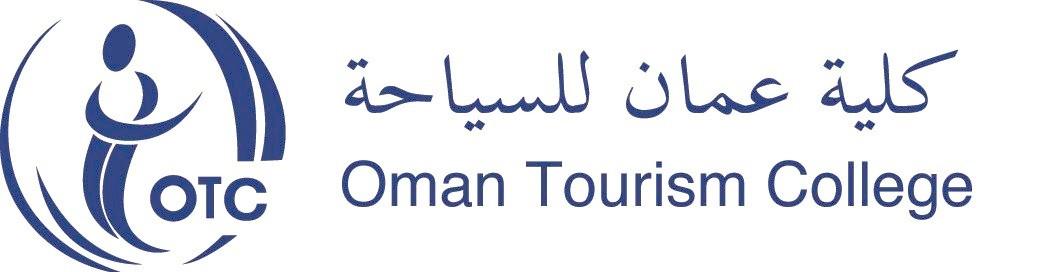 SUPPLIER REGISTRATION APPLICATIONSupplier Details: Main Owners Details: Business Type:Banking Details: (Please ensure that correct details are given for payment purpose)Required Documents: (Please attach/include copies of the following documents to application and tick (√) where included)___________________________________		             	__________________________________    Company Authorized Signatory 			      	                   Company Stamp Date: _________________	_____________________________________________________________________________________				   		 (For the use of Oman Tourism College)Approved: _________Rejected: _________									          __________________                                                                                                                                                Approval Signatory Registration Details: Supplier Name (English)Supplier Name (Arabic) Legal Form:Such as, LLCCommercial Registration    CR No.:           CR No.:           CR No.:         CR Expiry Date: CR Expiry Date: Oman Tender Board Registration No.:Registration No.:Registration No.:Grade: Grade: Postal Address P.O. Box.P.C.:P.C.:Town:Town:Location Address Telephone Nos. Fax No. Email Website Contact Persons NameDesignationDesignationMobileMobileEmail1)2)3)4)Owners  Name 1)Owners  Name 2)Owners  Name 3)Type  of BusinessActivities 1)Activities 2)Activities 3)Activities 4)Divisions 1)Divisions 2)Divisions 3)Divisions 4)Year Established Account Name Account NumberBank Name Branch NameBank Address Bank ContactTel.Fax.Swift CodeAccounts Contact Person Name: Tel no: Company Profile Copy of Valid Commercial Registration Copy of Registered Commercial Activities Copy of Authorized Signatories DocumentCopy of Valid Chamber of Commerce CertificateCopy of Valid Oman Tender Board Registration Certificate (Option)Copy of Valid Owners I.D. CardSME Certificate (Riyadha)Supplier Registration code: Code Status: Registered By  Name : Signature:Verified by Accounts Dept.  Name: Signature: Supplier Registration is completed as per above Certified By: 